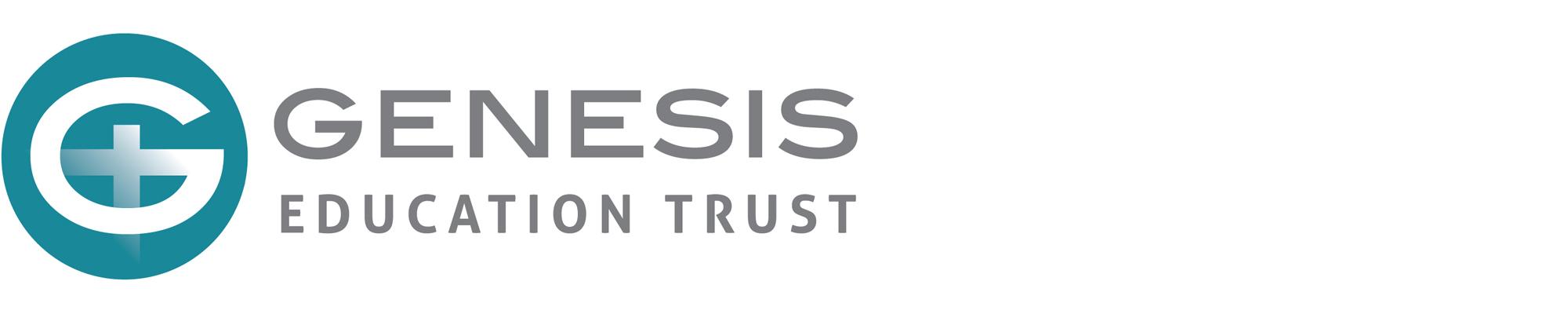 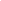    8th December 2020Dear Parents/Carers,I am writing to inform you that the Y6 Trewern Trip for July 2021 has been cancelled. As you are aware, current Government advice requests no gatherings and that we cancel any unnecessary travel. It is impossible for us to know if restrictions will be tightened or lifted in the future as different parts of the country experience different rates of infection.Due to the uncertainty of the guidance and regulations for Summer term next year, we have taken the decision to cancel the trip and refund all monies paid by you so far. In order to obtain a refund, please email the office using the email address at the top right hand corner of this letter, letting them know the following:Account Holder NameSort CodeAccount Number.Once the above information has been received, we will aim to refund you within 2 weeks. Thank you in advance for your patience with this. Despite the fact the residential trip is cancelled, we will be organising a range of activities and local trips during the Summer term for Y6 to enjoy before they transition to secondary school.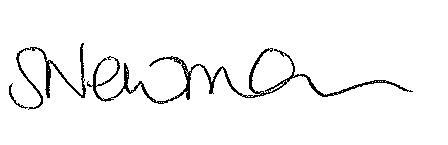 Kind Regards,

Sophie Newman
Deputy Headteacher